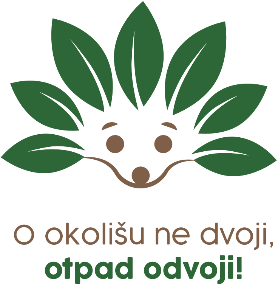 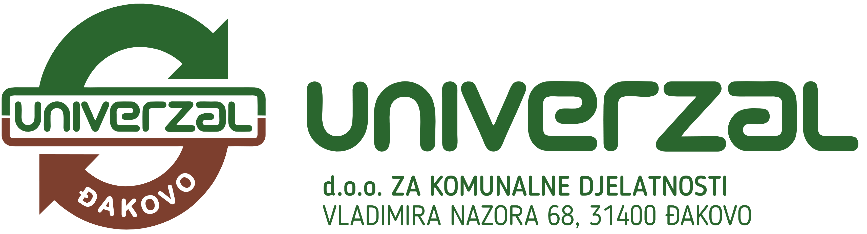 Što je glomazni otpad?Zakon o gospodarenju otpadom (NN 84/21) korisnika javne usluge sakupljanja komunalnog otpada obvezuje na odvojeno prikupljane miješanog komunalnoga otpada, reciklabilnoga otpada, opasnog i glomaznog otpada. Univerzal je kao davatelj javne usluge dužan jednom u kalendarskoj godini preuzeti glomazni otpad korisnika usluge, koji je kućanstvo, na njegovu obračunskom mjestu (adresi) bez naknade. Glomazni otpad odvozi se prema Planu odvoza otpada za korisnička obračunska mjesta grupirana po mjesnim odborima. Korisnik usluge može zatražiti dodatan odvoz, pri čemu je dužan platiti cijenu prijevoza i obrade tog otpada.Važno!Popunjeni obrazac poslati na e-adresu tatjana.krsticevic@univerzal-djakovo.hr ili donijeti osobno u Univerzal d.o.o. (V. Nazora 68, Đakovo) najkasnije tjedan dana prije planiranog odvoza, ovisno o mjesnom odboru, a radi pravodobne organizacije odvoza u skladu s iskazanim potrebama. Izravno ćemo vas obavijestiti o terminu dolaska po prijavljeni otpad i pripremi za odvoz glomaznog otpada.  PRIJAVA ZA ODVOZ KUĆNOGA GLOMAZNOG OTPADA 
prema Planu odvoza glomaznog otpadaPRIJAVA ZA ODVOZ KUĆNOGA GLOMAZNOG OTPADA 
prema Planu odvoza glomaznog otpadaKorisnik/ca javne usluge 
Ime i prezime:Obračunsko mjesto 
Adresa kućanstva:Kontakt
Broj mobitela ili e-adresa:Datum ispunjavanja obrasca: Popunjavanjem obrasca prijave pristajete na obradu osobnih podataka u skladu s Općom uredbom o zaštiti podataka. Vaše će podatke Univerzal korisitii samo u svrhu izrade naloga za odvoz otpada.Popunjavanjem obrasca prijave pristajete na obradu osobnih podataka u skladu s Općom uredbom o zaštiti podataka. Vaše će podatke Univerzal korisitii samo u svrhu izrade naloga za odvoz otpada.